.Start on Vocals…Well the BOYS(1 – Stomp)[1-8]	L Stomp, Stomp, Step, R Stomp, Stomp, Step, Rock, Recover, ½ Triple L[9-16]	R ½ Turn Left Triple, L Back Triple, R Back Rock, Recover, R Heel Ball StepRESTART:  Wall 3 FACING 6:00 - FOR THE RESTART TOUCH ON COUNT 8 INSTEAD OF STEPPING FORWARD!!![17-24]	½ Turn L, ¼ Turn L, Crossing Triple, Side Rock, Recover, Behind, Side, Forward[25-32]	Kick ball Step, Kick Out Out, Hip Bumps**NOTE:   With the restart, the phrase “Chew Tobacco, Chew Tobacco, Chew Tobacco, Spit” hits on the hip bumps, so play with this one – we like to pretend to spit with a leg hitch!!!HAVE FUN!Please do not alter this step sheet in any way.If you would like to use on your website please make sure it is in its original format and include all contact details on this script.Video rights assigned to choreographer. dancinfreedonna@gmail.comAll rights reserved.Contact: www.dancinfree.comRedneck Boys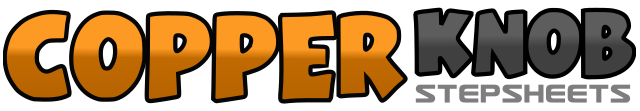 .......Count:32Wall:4Level:Beginner.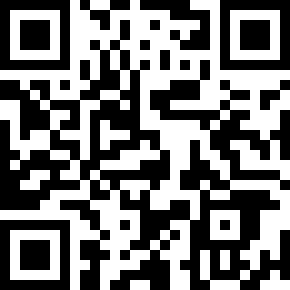 Choreographer:LeAnne Lesmeister (USA) & Donna Manning (USA) - March 2013LeAnne Lesmeister (USA) & Donna Manning (USA) - March 2013LeAnne Lesmeister (USA) & Donna Manning (USA) - March 2013LeAnne Lesmeister (USA) & Donna Manning (USA) - March 2013LeAnne Lesmeister (USA) & Donna Manning (USA) - March 2013.Music:Boys 'Round Here (feat. Pistol Annies & Friends) - Blake SheltonBoys 'Round Here (feat. Pistol Annies & Friends) - Blake SheltonBoys 'Round Here (feat. Pistol Annies & Friends) - Blake SheltonBoys 'Round Here (feat. Pistol Annies & Friends) - Blake SheltonBoys 'Round Here (feat. Pistol Annies & Friends) - Blake Shelton........1&2L Stomp, L Stomp, Step L Forward3&4R Stomp, R Stomp, R Step Forward5-6L Forward Rock, Recover weight to R7&8¼ turn L stepping L to side, close R to L, ¼ turn L stepping L forward1&2¼ turn L stepping R to side, close L to R, ¼ turn L stepping R back3&4Left Step Back, Step Right together with L, Step L back5-6R Back Rock, Recover weight to L7&8Touch R heel forward, Bring R heel to center taking weight to R, Step L forward1-2½ Turn L Stepping back on R, ¼ Turn L Stepping L to side3&4Cross R over L, Step ball of L to side, Cross R over L5-6L Side Rock, Recover weight to R7&8Step L Behind R, Step R to side, Step L Forward1&2Kick R forward, step R back to center, Step L forward (with some attitude)3&4Kick R forward, step R to R Side, Step L to L side5&6&Bump hips 2x L, bump hips 2x R7&8Bump hips 2x L, bump hips to R**